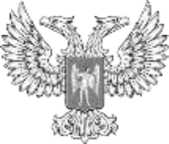 ПРАВИТЕЛЬСТВОДОНЕЦКОЙ НАРОДНОЙ РЕСПУБЛИКИРАСПОРЯЖЕНИЕот 12 сентября 2019 г. № 95Об утверждении предельной численности и фонда оплаты труда
работников Республиканской антимонопольной службы ДонецкойНародной РеспубликиВ целях повышения эффективности деятельности Республиканской антимонопольной службы Донецкой Народной Республики, руководствуясь частью 5 статьи 12 Закона Донецкой Народной Республики от 30 ноября 2018 года № 02-IIНС «О Правительстве Донецкой Народной Республики»:Установить предельную численность работников Республиканской антимонопольной службы Донецкой Народной Республики в количестве 12 единиц и месячный фонд оплаты труда работников Республиканской антимонопольной службы Донецкой Народной Республики в сумме 282 913, 16 рос.руб.Настоящее Распоряжение вступает в силу со дня подписания и распространяется на отношения, возникшие с 01 июля 2019 года.Председатель Правительства                                                     А. Е. Ананченко